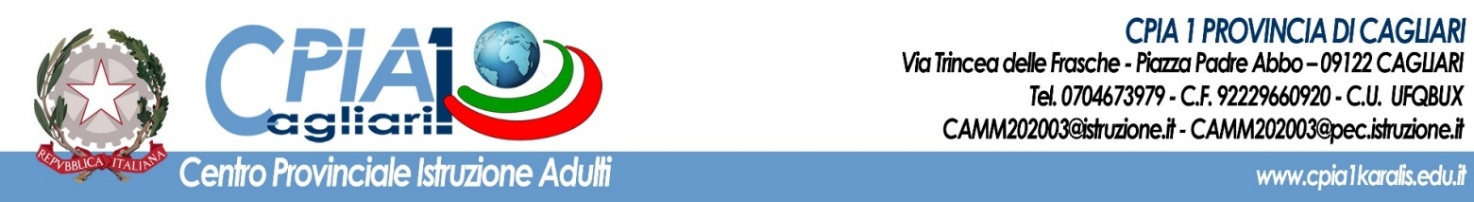 ESITO DELLE PROVE SCRITTE  - ALLEGATO 2 – SESSIONE DEL ______________ESITO PROVA ORALE ________/____35_____  ESITO TEST CULTURA CIVICA( SUFFICIENTE – BUONO – ELEVATO)I COMMISSARI__________________________ ___________________________N.NomeCognomeProvaAProvaBProvaC TotaleEsito123456N.NomeCognomeEsitoCultura civica(sufficiente-buono – elevato)12345